W 2 Professorship for "Microbial Ecology" (m/f/d)At the University of Veterinary Medicine Hannover (TiHo) Foundation, the above-mentioned W2 professorship at the joint branch office of TiHo and DIL "Food Science and Technology Campus Artland" in Quakenbrück is to be filled as soon as possible as part of a joint appointment procedure with the German Institute for Food Technology (DIL).

The DIL is a non-profit research institute, which is supported by more than 175 members from business, science and politics. It stands for competence across the entire breadth of food science and operates in the fields of process engineering, materials science, analytics and sustainability. As a link between science and practice, DIL supports its partners in the innovation process.

The employment for the above-mentioned professorship takes place in the employment relationship at the DIL on the basis of the Bes.Gr. W 2 initially limited to five years.Area of responsibility:The professorship makes a significant contribution to the development of the field of microbial ecology with a focus on the detection, identification and function of microorganisms in ecosystems. The research focus of the professorship is on the investigation and analysis of the structure and function of microbial communities in general and the microbiome in particular. Microbiome research is intended to provide new insights into microbiological events during fermentation, the use of food technologies or the spoilage of food and thus increase the quality, safety and shelf life of food. Another area of research is the use of biological resources and by-streams for safe and sustainable products and processes. The professorship will participate in teaching in the German-language course of study veterinary medicine in Hanover in the field of food science. In addition, the professorship will be integrated into the planned English-language Master's program Food Process and Product Engineering at the Artland Campus in Quakenbrück.
Recruitment requirementsCompleted university studies in the field of veterinary medicine, microbiology, molecular biology, biotechnology or related degrees, pedagogical aptitude and teaching experience, doctorate, habilitation or equivalent scientific achievements.Experience with successful third-party funding as well as employee and business management should be proven.In addition, this position requires a willingness to further develop the biotechnology research platform and to participate in relevant priority and cooperation programmes of TiHo and DIL.Applicants should show great motivation with regard to the transfer of technology from research and development to regional industry.Other necessary skills are management knowledge, leadership skills as well as communication and team skills.Very good (i.e. business fluent) English and German skills in spoken and written form are mandatory.Furthermore, the professorship is expected to be highly flexible and willing to travel within the framework of international cooperation projects.Existing evidence of courses in university didactics and results for teaching evaluation should be submitted with the application.The further recruitment requirements are regulated in § 25 of the Lower Saxony Higher Education Act (NHG).Furthermore, knowledge of the following subject areas is required:Microbial ecology of foodMicrobiology of food, plants and soilMicrobiota and microbiome (humans and animals) related to hygiene and hygienic processes in the food chainUnderstanding of bacterial interactions and their ability to act as a unit via cell-to-cell interactions (quorum sensing)Knowledge of molecular biology, metagenomics, metatranscriptomics and bioinformaticsMicrobial diagnostics and food spoilageBiochemical methods for separation, identification and characterization of food componentsCyclesThe University of Veterinary Medicine Hannover Foundation strives to increase the number of female professors. Women are therefore expressly requested to apply (§ 21 para. 3 NHG). Severely disabled applicants will be given special consideration if they are equally suitable.
Applications from scientists from abroad are expressly encouraged.ContactApplications with the usual documents are requested in electronic form in a file (praesident@tiho-hannover.de) to the President of the University of Veterinary Medicine Hannover by 10.06.2022.The application documents will be destroyed after completion of the personnel selection process.Your personal data will be treated confidentially. Information can be found under www.tiho-hannover.de/ds-bew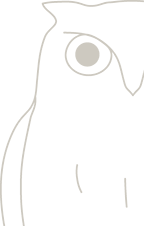 